РЕПУБЛИКА СРБИЈАНАРОДНА СКУПШТИНА 
Одељење за односе с јавношћуДатум: 4. децембар 2014. годинеН А Ј А В А  ДОГАЂАЈАза петак, 5. децембар 2014. годинеУ организацији Одбора за европске интеграције, у петак, 5. децембра 2014. године биће одржано јавно слушање на тему „Доступност и начини коришћења средстава из ИПАРД фонда“. 	Јавно слушање се одржава у Дому Народне скупштине, Трг Николе Пашића 13, у Малој сали,  са почетком у 11.00 часова.Позивамо вас да медијски пропратите догађај.У прилогу вам достављамо програм јавног слушања.Акредитације можете слати на факс: 011/3226-501 или e-mail: infosluzba@parlament.rs.  Хвала на сарадњи!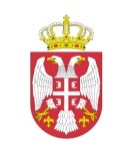 Република СрбијаНародна скупштинаОдбор за европске интеграцијеБеоградЈАВНО СЛУШАЊЕ „ДОСТУПНОСТ И НАЧИНИ КОРИШЋЕЊА СРЕДСТАВА ИЗ ИПАРД ФОНДА“Петак, 05. децембар 2014. годинеДом Народне скупштине  Трг Николе Пашића 13, Мала сала11.00 – 11.05 	Александар Сенић, председник Одбора за европске интеграције11.05 – 12.05 	Жељко Радошевић, државни секретар Министарства пољопривреде и заштите животне средине и Драган Мирковић, из Министарства пољопривреде и заштите животне срединеМилован Филимоновић, државни секретар Министарства финансија	Ана Илић, заменик директора Канцеларије за европске интеграције Андрија Пејовић, Европски пројектни центар - председник12.05 – 15.00	Дискусија